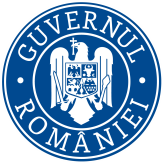 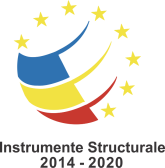 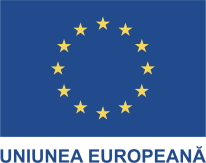 31.01.2024ANUNŢ FINALIZARE PROIECT„Relocarea și depozitarea bunurilor MFE pentru structurile eligibile din POAD”, cod proiect MySMIS 136872, D.F. nr.12080/17.08.2021  În luna august 2021 a fost semnată Decizia de finanțare nr. 12080/17.08.2021 pentru proiectul „Relocarea și depozitarea bunurilor MFE pentru structurile eligibile din POAD”, Cod proiect MySMIS 136872, finanțat din Programul Operațional Ajutorarea Persoanelor Dezavantajate 2014-2020. Obiectivul general al proiectului - Asigurarea bunei desfășurări a activității Ministerului Fondurilor Europene în exercitarea funcției de autoritate de management și îndeplinirea atribuțiilor aferente acesteia, pentru: Programul operațional sectorial "Creșterea competitivității economice", Programul operațional "Competitivitate", Programul operațional sectorial "Dezvoltarea resurselor umane", Programul operațional "Capital uman", Programul operațional "Ajutorarea persoanelor defavorizate", Programul operațional "Infrastructura mare" 2014-2020, Programul operațional "Inițiativa pentru IMM-uri", Programul operațional sectorial "Transport" 2007-2013, Programul operațional sectorial "Mediu" 2007-2013 și Programul operațional "Asistență tehnică" 2007-2013 și 2014-2020, Programul ISPA / Sprijinirea funcționării MFE, prin asigurarea cheltuielilor cu relocarea și depozitarea bunurilor MFE pentru structurile eligibile din POAD.Obiectivul specific al proiectului – Asigurarea cheltuielilor cu depozitarea bunurilor MFE pentru buna desfășurare a activităților POAD.  Beneficiar: MINISTERUL INVESTIȚIILOR ȘI PROIECTELOR EUROPENE, prin Direcția Generală Achiziții Publice și Servicii Interne.Valoarea totală a proiectului: 7.444,64 lei, din care 6.327,95 lei finanțare nerambursabilă.Durata proiect: 42 luni.Date de contact: e-mail contact.minister@mfe.gov.ro.“Proiect finanţat din Programul Operațional Ajutorarea Persoanelor Dezavantajate 2014-2020”	